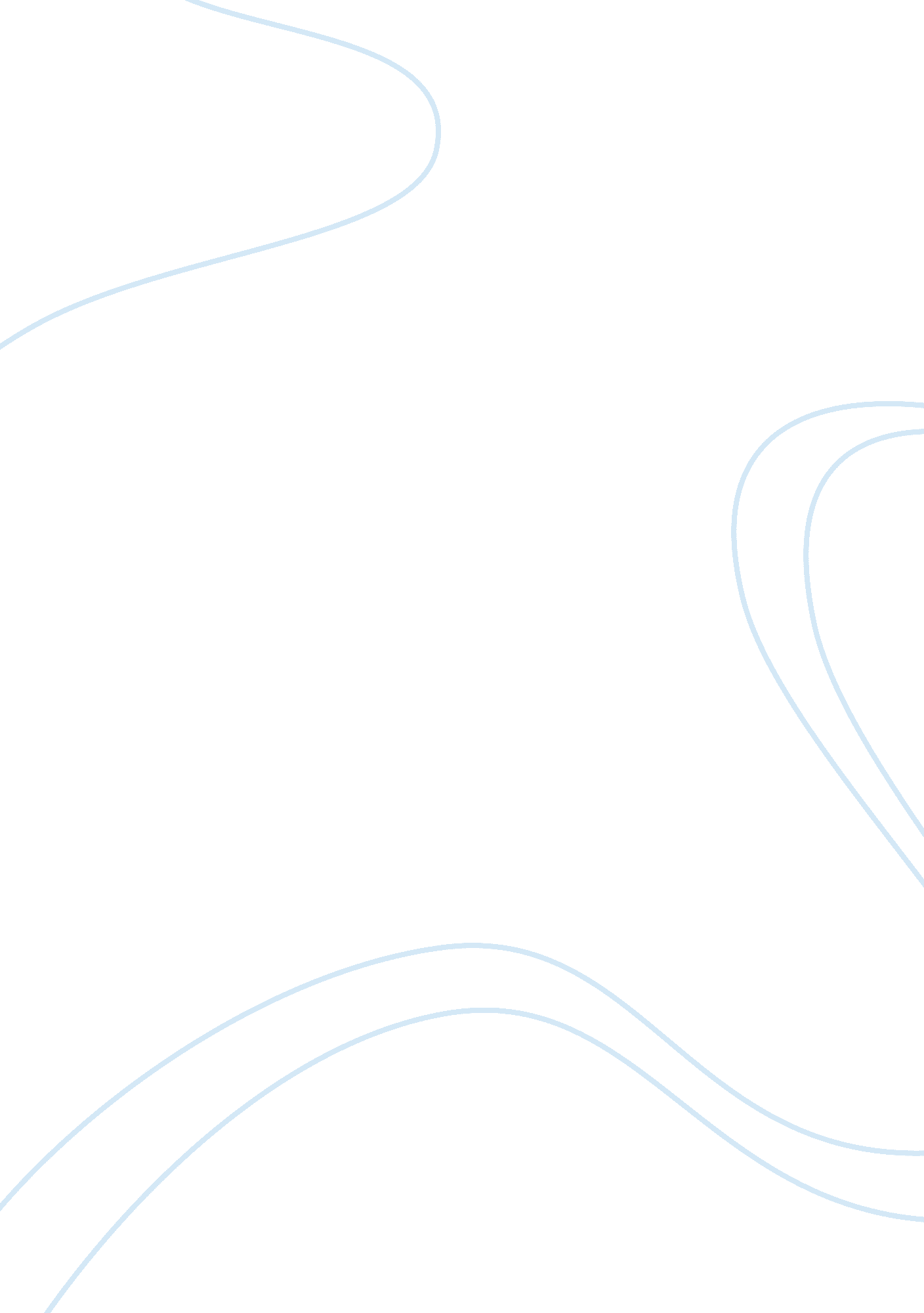 "why college education is important to me"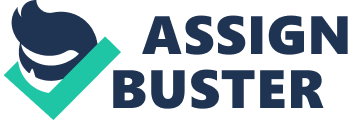 Why College Education is Important to me Introduction It is always the intention of high school graduates to join top colleges. This is to enable them improve their academic skills and acquire professional and training expertise required for job acquisitions. This is because it enables graduates to be specialized areas where they can produce high productivity and attain their career visions. My intentions to join a college are to help my community by serving them with the skills I possess. I dream of being able to solve problems that affect the society and inspire others to be productive citizens. I also aspire to be an instrumental figure in the decision making organs across the corporate world in order to enhance efficiency in service delivery. 
College education is important to me because it facilitates the acquisition of life skills that are gained in the common units. For instance, it is mandatory for students to take social skills classes and critical thinking subjects that help them to develop ideas needed to make life decisions. This improves the self-discipline, study behaviors and career insights as the graduates are focused to achieve their intentions (Gardner 2). Having life skills is essential for me to ensure that I am always positive when attending to different affairs. 
College education is also important to me because it was my dream to attain a professional degree that will enable me to secure a decent job. It is apparent that college graduates earn good salaries compared to high school graduates and unskilled workers (McMahon16). This will be enough to save for future plans and emergencies that might arise as I seek other avenues of having my own firm. I think acquiring a college education equips one with interpersonal skills of interacting with people from distant regions and backgrounds. Professionals are exposed to a variety of experiences and knowledge in their line of duties and interactions. 
It is also important for me to acquire a college education in order to be competitive in the global job market. Globalization has facilitated the hiring of labor from across the world and I would wish to be among the skilled workers sought by high performing companies (Bowen 62). I aspire to be an all-rounder employee who understands the requirements of different clients. Attaining this experience of adapting to different organizations requires a person who is capable of accepting people from different diversities. Colleges admit students who observe separate cultures where the sharing of ideas and cultural incorporation take place (Bowen 62). I believe the diversification experienced in colleges will enable me to work in challenging environments worldwide. 
Conclusion 
My inspirations and motivations to work in some recognized organizations enabled me to work hard for a chance in the prestigious colleges around. I also believe that the desire to contribute to and serve the community has been a driving force in my life. As a result, attaining a college education is the only viable means that can enable me to achieve my childhood dreams. Considering this, college education is important to me because of the life skills it impacts on graduates, diversified experiences gained through social interactions and the competitive nature in the international job markets. I think that a college education is also a stepping stone to reach considerable heights in personal and career objectives. 
Works Cited 
Bowen, William G. Higher Education in the Digital Age. , 2013. 
Print. 
Gardner, John N, A J. Jewler, and Betsy O. Barefoot. Your College Experience: Strategies for 
Success. Boston, MA: Wadsworth Cengage Learning, 2009. Print. 
McMahon, Walter W. Higher Learning, Greater Good: The Private and Social Benefits of 
Higher Education. Baltimore: Johns Hopkins University Press, 2009. Internet resource. 